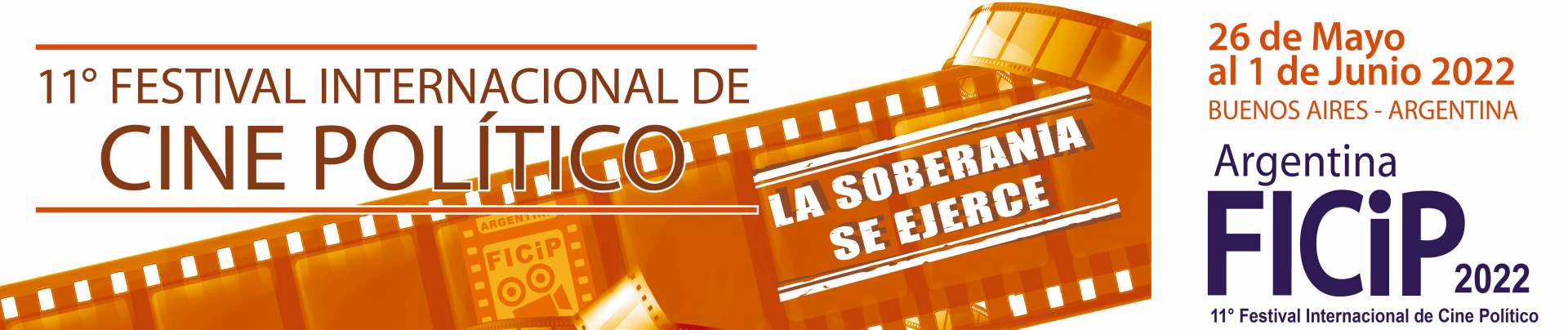 SELECCIÓN OFICIALSecciones CompetitivasCompetencia Oficial Largometrajes Internacionales COIL9 Jours à Raqqa 9 días en Raqqa 9 days in RaqqaDir. Xavier de Lauzanne, Francia, 2020, 88min., Largometraje, SAM 13A Bolsa ou a vida La bolsa o la vida The Stock or LifeDir. Silvio Tendler, Brasil, 2021, 142min., Largometraje, ATPA Declaration Of Love Una declaración de amor Dir. Marco Speroni, Italy, 2021, 62min., Largometraje, ATPCurveball Guerra de mentiras Operation CuverballDir. Johannes Naber, Alemania, 2020, 108min., Largometraje, SAM13EDNA  Dir. Eryk Rocha, Brasil, 2021, 64min., Largometraje, ATPEl año de la furia  The year of the furyDir. Rafa Russo, Uruguay - España, 2019, 104min., Largometraje, SAM 16Ermitaño  HermitageDir. Arturo Loaiza, Colombia, 2021, 112min., Largometraje, ATPLa traversée El cruce The CrossingDir. Florence Miailhe, Francia - Alemania - Rep. Checa, 2021, 83min., Largometraje, ATPMatar a Pinochet  Kill PinochetDir. Juan Ignacio Sabatini, Chile, 2020, 85min., Largometraje, SAM 18Nachbarn Vicinos NeighboursDir. Mano Khalil, Kurdistan, Switzerland, 2021, 124min., Largometraje, SAM 13R.J.W.  Dir. Fermin Rivera, Argentina, 2022, 67min., Largometraje, ATPTantura  Dir. Alon Schwarz, Israel, Usa, 2022, 94min., Largometraje, ATPCompetencia Oficial Largometrajes Argentinos COALBajo la corteza  Under barkDir. Martín Heredia Troncoso, Argentina, 2021, 82min., Largometraje, SAM 13Buenas Noches Malvinas  Good Night MalvinasDir. Ana Fraile, Lucas Scavino, Argentina, 2020, 66min., Largometraje, ATPCrónicas de un exilio  “Chronicles of an exile”Dir. Micaela Montes Rojas y Pablo Guallar, Argentina, 2021, 93min., Largometraje, ATPDanubio  DanubeDir. Agustina Pérez Rial, Argentina, 2021, 62min., Largometraje, ATPEl Pais de las Ultimas Cosas  In the Country of Last ThingsDir. Alejandro Chomski, Argentina - Republica Dominicana - Reino Unico, 2020, 89min., Largometraje, SAM 13Fui Alan por un año  I was Alan for a yearDir. Dario Arcella, Argentina, 2021, 62min., Largometraje, ATPLa reparación  ReparationsDir. Alejandra Perdomo, Argentina, 2021, 66min., Largometraje, ATPLos libros cautivos Los libros cautivos Captive BooksDir. Gabriela A. Fernández, Argentina, 0, 60min., -, SAM 13Competencia Oficial Largometrajes Internacionales COIMCenizas de esperanza  Ashes of hopeDir. Beatriz Chinea, España, 2021, 0min., Mediometraje, ATPHistoires de Vélos Historias de bicicletas Bicycles storiesDir. Étienne Langlois   y Pauline Cordier, Canada, 2019, 48min., Mediometraje, ATPLa Sangre de Bolivia - De los Andes a la Amzonia  Be WaterDir. Julia Blagny, Francia/Bolivia, 2021, 52min., Mediometraje, ATPLas vencidas y no derrotadas  Defeated But Not ConqueredDir. Mau Cardoso, España, 2021, 53min., Mediometraje, ATPLebanon in the crosshairs Líbano en la mira Dir. Alfred de Montesquiou, Francia, 2021, 0min., Mediometraje, SAM 13Por amor a Siria. Historias de la resistencia  For the love of Siria. STORIES of resistanceDir. Susana Oviedo Rosales, ARGENTINA- ESPAÑA-SIRIA, 2019, 59min., Mediometraje, SAM 16Competencia Oficial de Cortometrajes Internacionales COICBemolución  Dir. José Issa, Argentina, 2021, 11min., Cortometraje, ATPBestia  BeastDir. Hugo Covarrubias, Chile, 2021, 15min., Cortometraje, SAM 13Fantasma Neon  Neon PhantomDir. Leonardo Martinelli, Brazil, 2021, 20min., Cortometraje, SAM 13Footsteps on the Wind Pasos en el viento Dir. Maya Sanbar, Gustavo Leal, Faga Melo, Reino Unidos, Brasil, Estados Unidos, 2021, 7min., Cortometraje, ATPJoan tiene un secreto  Joan has a SecretDir. Christian López Lamelas, España, 2022, 13min., Cortometraje, SAM 13Kina rebelde  REBEL KINADir. Diego Ercolano, Argentina, 2021, 12min., Cortometraje, ATPLa sombra de los cuervos  The shadow of the crowsDir. Elvira Barboza, Francia, 2021, 29min., Cortometraje, SAM 13Llueve  It RainsDir. Magali Rocha y Carolina Corral, México, 2021, 11min., Cortometraje, SAM 16Minka de la Memoria  Memory MinkaDir. Luis Cintora, Perú, 2019, 5min., Cortometraje, SAM 13Olote  Dir. Lau Charles, México, 2021, 13min., Cortometraje, SAM 16Parresia  ParhesiaDir. Ignacio Lasierra, España, 2021, 12min., Cortometraje, ATPRest in peace Que descanse en paz Dir. Deborah BALBOA, Karien BENZ, Kai-Hsun CHAN, Aparna HEGDE, Yuk Yan TSOI, Francia, 2021, 6min., Cortometraje, ATPTeo, o menino azul Teo, el niño azul Teo, the blue boyDir. Hygor Amorim, Brazil, 2022, 10min., Cortometraje, ATPThe soloists The soloists The soloistsDir. Mehrnaz ABDOLLAHINIA, Feben Elias WOLDEHAWARIAT , Razahk ISSAKA,Celeste JAMNECK , Yi LIU, Francia, 2021, 7min., Cortometraje, ATPSecciones No CompetitivasAvant Premier APHACKING_JUSTICE Julian Assange/Baltasar Garzón Dir. Clara López Rubio y Juan Pancorbo, Alemania, 2021, 90min., Largometraje, SAM 13Función de honor Soberania FHSDessalines el vencedor de Napoleón Bonaparte  Dessalines the victor over Napoleon BonaparteDir. Arnold Antonin, Haiti, 2022, 134min., Largometraje, SAM 13Función Especial Soberania FESEl proyecto cultural del neoliberalismo  The cultural project of neoliberalismDir. Rafa Devillamagallón, México, 2022, 98min., Largometraje, ATPOperación Chocolate  A chocolate and a press operationDir. Silvia Maturana/Carlos Castro, Argentina, 2022, 64min., Largometraje, ATPVaca Muerta: el cuento del oro negro y la lluvia verde  Vaca Muerta: The tale of black gold and green rainDir. VacaBonsai, Argentina, 2021, 0min., Cortometraje / Short, ATPFoco Internacional FiCristina (esperanza contra esperanza)  13 minutesDir. Alejandro Zumaquero, España, 2022, 13min., Cortometraje / Short, SAM 13Ecocide Ecocidio Dir. Andrés Veiel, Alemania, 2020, 90min., Largometraje, Ghosts of Afghanistan Fantasmas de Afganistán Ghosts of AfghanistanDir. Julian Sher, Canada, 0, 89min., Largometraje / Feature, SAM 13HAK_MTL  Dir. Alexandre Sheldon, Canada, 2019, 67min., Largometraje, ATPMa Haya Kore Elu ? Ehud Barak Al Milchama Veshalom ¿Y si? Ehud Barak sobre la guerra y la paz What if ? Ehud Barak on War and PeaceDir. Ran Tal, Israel, 2021, 85min., Largometraje, ATPOnce upon a place Érase un lugar Dir. Cèlia Novis, España /Estados Unidos, 2021, 73min., Largometraje, ATPThe Return: Life After ISIS El retorno: la vida después del ISIS Dir. Alba Sotorra Clua, Spain, UK, 2021, 90min., Largometraje, SAM 16Retiros (in)voluntarios  Dir. , , , min., , Panorama Latino PL21 Días 21 Días 21 DaysDir. Andrés Sal.lari, Bolivia-Argentina, 0, 66min., Largometraje / Feature, ATPA Busca do Eu e o Silêncio La Búsqueda de Si Mismo y el Silencio The Search of Self and SilenceDir. Giuliano Robert, Brasil, 2021, 20min., Cortometraje / Short, ATPAhí vienen  They are comingDir. Pedro Ponce / Lucas García, Argentina, 2021, 15min., Cortometraje / Short, ATPCamilo Torres Restrepo El Amor Eficaz  Restrepo Effective LoveDir. Marta Rodríguez co-dirigido con Fernando Restrepo, Colombia, 2022, 80min., Largometraje, SAM 13El árbol de Matías  Matías´TreeDir. Pilar Perdomo Munévar, Colombia, 2020, 70min., Largometraje, SAM 13Husek  Dir. Daniela Seggiaro, Argentina, 2021, 89min., Largometraje, SAM 13La teoría cubana de la sociedad perfecta  The cuban theory of the perfect societyDir. Ricardo Figueredo Oliva, Cuba, 2019, 60min., Largometraje, SAM 18Norte Salvaje  Northern WildnessDir. Paula Iglesias, Marta Gómez, Ana Serna, España, 2022, 90min., Largometraje, SAM 13O Fim da Imagem El Fin de la Imagen The Edge of ImageDir. Gil Baroni, Brasil, 2022, 15min., Cortometraje / Short, SAM 16Arte Y Politica AypClown's Planet El planeta del payaso Dir. Héctor Carré, España, 2021, 75min., Largometraje, ATPEscenas de un país - Teatro del Oprimido después del 2001  "Scenes from a country" - Theater of the Oppressed in Argentina after 2001Dir. Sabino Molina - Cora Fairstein, Argentina, 2021, 64min., Largometraje, ATPOIANT, Música para un futuro ancestral  OIANT Music for an Ancestral Future.Dir. Nacho Garassino, Argentina, 2022, 140min., Largometraje, ATPComunidad Organizada CorgLos árboles mueren de pie Los árboles mueren de pie Trees die standing tallDir. Ronan Kerneur y Fany Fulchiron, Francia - México, 0, 62min., Largometraje / Feature, ATPGenero GenDanza Combate  Combat DanceDir. Camila Rey, Argentina, 2021, 73min., Largometraje, SAM 13En cualquier lugar  Any placeDir. Minerva Rivera Bolaños, México, 2022, 13min., Cortometraje / Short, SAM 18Mari  Dir. Mariana Turkieh, Adriana Yurcovich, Argentina, 2021, 81min., Largometraje, ATPNuestra Libertad Nuestra Libertad Fly So FarDir. Celina Escher, Sweden, Salvador, 0, 88min., Largometraje / Feature, ATPSeremos Ouvidas  We Will Be HeardDir. Larissa Nepomuceno, Brasil, 2020, 13min., Cortometraje / Short, ATPTodos Tipos Trans  All trans dudesDir. Sabino Jerónimo Gazzaniga, Argentina, 2021, 22min., Mediometraje / Medium length, ATPMemoria MemCamino a Casa  The Journey HomeDir. Oscar Estévez - Elin Mou (Es una codirección), Uruguay/Noruega, 2022, 120min., Largometraje, ATPMemoria España MemEstos Muros  These wallsDir. Alberto Pascual Rodríguez, España, 2021, 67min., Largometraje, ATPLa cigüeña de Burgos  The stork of BurgosDir. Joana Conill, España, 2020, 82min., Largometraje, SAM 13Mai 68 au masculin Los chicos del Mayo 68 the boys of may 68Dir. Jorge Amat, Francia, 2021, 97min., Largometraje, ATPSALUD SalEl Profe  The teacherDir. Julián Cáneva, Argentina, 2021, 25min., Cortometraje / Short, ATPLa salud naugrafa en la frontera sur  Border S Health and migration in Southern EuropeDir. Alba Villén, Ignacio Marín, España, 2021, 13min., Cortometraje / Short, ATPPiovano, a través de la pandemia  Piovano, through the pandemicDir. Marcela Balza, Argentina, 2021, 93min., Largometraje / Feature, ATPVIVIENDA VIVLa casa de lxs Fernández The Fernández`s HouseDir. Lucía Vasallo, Argentina, 2021, 0min., Otros,  Largometraje, ATPA 20 años de la crisis del 2001 C2001Crónicas de libertad (Organizando la resistencia) Dir. Fabián Pierucci y Grupo Alavio, Argentina, 2002, 47min., Documental,  Mediometraje / Medium length, ATPMartín Dir. Fabián Pierucci, Argentina, 2002, 6min., Documental,  Cortometraje / Short, ATPEl Rostro de la Dignidad (memoria del M.T.D. de Solano) Dir. Fabián Pierucci y Grupo Alavio, Argentina, 2001, 59min., Documental,  Mediometraje / Medium length, ATP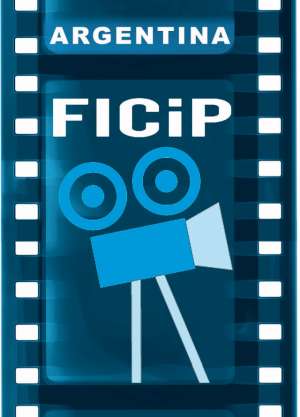 